С.В.СоколоваУчитель начальных классов БОУ «Чебоксарская общеобразовательнаяшкола для обучающихся с ограниченными возможностями  здоровья №1» Минобразования Чувашииг. ЧебоксарыУРОК ТЕХНОЛОГИИ, КАК СРЕДСТВО ПРИОБЩЕНИЯ ОБУЧАЮЩИХСЯ С ОГРАНИЧЕННЫМИ ВОЗМОЖНОСТЯМИ ЗДОРОВЬЯ К НАЦИОНАЛЬНОЙ КУЛЬТУРЕВ соответствии с государственной образовательной политикой Чувашской Республики одним из приоритетных направлений развития школ является приобщение подрастающего поколения к национальной культуре, обычаям и традициям родного народа, к его духовным и нравственным ценностям. Труд – это основа любых культурных достижений, один из главных видов деятельности в жизни человека. Огромное значение придается ручному труду в развитии ребенка, так как в нем заложены неиссякаемые резервы развития его личности, благоприятные условия для его обучения и воспитания.Основная цель изучения учебного предмета «Технология» заключается во всестороннем развитии личности учащегося младшего возраста с умственной отсталостью (интеллектуальными нарушениями) в процессе формирования трудовой культуры и подготовки его к последующему профильному обучению в старших классах. Его изучение способствует развитию созидательных возможностей личности, творческих способностей, формированию мотивации успеха и достижений на основе предметно-преобразующей деятельности.Задачи изучения учебного предмета «Технология»:― формирование представлений о материальной культуре как продукте творческой предметно-преобразующей деятельности человека. ― формирование представлений о гармоничном единстве природного и рукотворного мира и о месте в нём человека.― расширение культурного кругозора, обогащение знаний о культурно-исторических традициях в мире вещей. ― расширение знаний о материалах и их свойствах, технологиях использования.― формирование практических умений и навыков использования различных материалов в предметно-преобразующей деятельности.― формирование интереса к разнообразным видам труда.― развитие познавательных психических процессов (восприятия, памяти, воображения, мышления, речи). ― развитие умственной деятельности (анализ, синтез, сравнение, классификация, обобщение).― развитие сенсомоторных процессов, руки, глазомера через формирование практических умений.― развитие регулятивной структуры деятельности (включающей целеполагание, планирование, контроль и оценку действий и результатов деятельности в соответствии с поставленной целью).― формирование информационной грамотности, умения работать с различными источниками информации. ― формирование коммуникативной культуры, развитие активности, целенаправленности, инициативности; духовно-нравственное воспитание и развитие социально ценных качеств личности.Коррекция интеллектуальных и физических недостатков с учетом их возрастных особенностей, которая предусматривает: ― коррекцию познавательной деятельности учащихся путем систематического и целенаправленного воспитания и совершенствования у них правильного восприятия формы, строения, величины, цвета предметов, их положения в пространстве, умения находить в трудовом объекте существенные признаки, устанавливать сходство и различие между предметами;― развитие аналитико-синтетической деятельности, деятельности сравнения, обобщения; совершенствование умения ориентироваться в задании, планировании работы, последовательном изготовлении изделия;― коррекцию ручной моторики; улучшение зрительно-двигательной координации путем использования вариативных и многократно повторяющихся действий с применением разнообразного трудового материала. Дети с умственной отсталостью учатся рассказывать о проделанной работе, объяснять допущенные ошибки, оценивать своё и чужое изделие. Именно на этом материале возможно формирование наглядного представления о реальной жизни  и быте чувашского народа. Формирование трудовых навыков содействует общему  развитию учащихся, способствует формированию культуры общения, развитию мышления, интеллектуальных и творческих способностей, самореализации учащихся и их социальной адаптации.Конспект урока.Тема урока: Работа с бумагой и картоном. Аппликация из геометрических фигур и элементов чувашского орнамента «Цыпленок Чăх чĕппи».Цель урока: Изготовить аппликацию «Цыплёнок Чăх чĕппи» из геометрических фигур и элементов чувашского орнамента.Задачи урока: 1.Обучающие: учить детей создавать композицию из вырезанных элементов, формировать умение располагать вырезанные детали на листе в определённом порядке и наклеивать их в соответствии с планом, познакомить с домашними птицами: курицей, цыплёнком, приобщить учащихся к культуре, традициям и реалиям чувашского края.2.Коррекционно - развивающие: развивать мелкую мускулатуру рук, воображение, мышление, развивать умение переносить знакомые способы работы в новую творческую ситуацию, развивать тактильную память.3.Воспитательные: воспитывать интерес к живой природе, бережное отношение к ней, воспитывать положительные качества личности, любовь и уважения к родному краю, чувашскому языку, как духовной ценности чувашского народа.Планируемые результаты:1.Обучающиеся  выполнят аппликацию из геометрических фигур и элементов чувашского орнамента.2. Расширят знания о чувашском орнаменте.Оборудование: образец аппликации, технологическая карта, цветная бумага, заготовки чувашского орнамента,  клей - ПВА, кисточки, чашечки для клея, клеёнки, нарукавники, загадки, презентация, компьютер, вырезанные детали, курица-игрушка, салфетки.Ход урока:I. Организационный момент.Учитель:Прозвенел звонок,Начался урок.Тихонечко садимся.1.Вводная частьа) Эмоциональный настройУчитель:Отгадайте, о ком я спою песенку-загадку.Вышла курочка гулять,Свежей травки пощипать,А за ней ребятки жёлтые цыплятки.Ко – ко - ко, да ко - ко - ко.Не ходите далеко.Лапками гребите,Зёрнышки ищите.Учитель: Про кого я спела? Дети: Про курицу и цыплят.Учитель: Сегодня к нам на урок пришла вот такая красивая курица. (Показываю мягкую игрушку «Курица»). Но у курицы случилась беда - пропали цыплята. Чем мы сможем ей помочь? Дети: Надо поискать цыплят.б) Просмотр слайдов «Моя Чувашия» и беседа по сюжетам слайдов.Учитель: В каких краях будем искать цыплят?Дети: В родных краях.Учитель: Расскажем курочке о родном крае. Как называется наш край? Слайд №2.Дети: Чувашия.Учитель: На каком языке говорит чувашский народ?Дети: На русском и чувашском языках.Учитель: Вспомним чувашский язык: курица – чăх, цыпленок – чăх чĕппи. Слайд №3. Дадим нашему цыпленку имя и назовем его Чăх чĕппи.Учитель: Кем славится Чувашия?Дети: Людьми.Учитель: Трудолюбивый чувашский народ трудится на заводах. Слайд №4.На фабриках. Слайд №5. В поле. Слайд №6.2016 год  в Чувашской Республике объявлен годом человека труда. Слайд №7. В какой одежде изображены люди?Дети: В рабочей одежде.Учитель: А это какая одежда? Слайд №.8Дети: Это женские платья. Это праздничная чувашская одежда.Учитель. Правильно. Чуваши всегда любили красоту и умели ее создавать. Как чуваши делали вещи красивыми?Дети. Они украшали одежду вышивкой. Вышивали на ней разные красивые узоры.Учитель: На каких видах одежды вы видите чувашские узоры? Слайды №8, 9, 10.Дети: На платьях, рубашках, головных уборах.Учитель: А наш чувашский цыпленок  Чăх чĕппи имеет элементы чувашского узора?Дети: Да. У него узор на крылышках, на ножках, на головке. Домик сделан из полосок чувашского орнамента. Учитель: Молодцы, ребята.  Узор на крылышках и ножках  обозначает силу нации. Узор на стенах домика  обозначает братство, солидарность. А кто это изображен на крыше домика?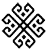 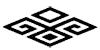 Дети: Петушки.Учитель: Один из элементов чувашского узора – петухи. Они обозначают трудолюбие, жизнестойкость. Солнце- тепло, уют;  треугольники - жилище, кров родного дома.2.Постановка целей и задач урокаУчитель: Ребята, поможем Чăх чĕппи вернуться в родной дом? Сегодня на уроке мы выполним аппликацию из геометрических фигур и элементов чувашского орнамента.  Слайд №11.II. Основная часть.Работа над темой урока1) Анализ образца.Учитель: Посмотрите на образец. Из каких геометрических фигур выполнен цыплёнок? Дети: Из кругов и треугольников.Учитель: Чем украсим цыпленка Чăх чĕппи и его домик?Дети: Чувашскими узорами.Учитель: Какой материал нам потребуется для выполнения этой работы? Дети: Альбомный лист, цветная бумага, заготовки чувашского орнамента.Учитель: Какого цвета нам нужна будет бумага. Дети: Белого, жёлтого, красного, чёрного.Учитель: Ребята, цвета в чувашском орнаменте тоже имеют свои значения:желтый – Солнце; красный - любовь, жизнь; белый - чистота, мудрость; черный - земля.Учитель: Какие свойства бумаги вы знаете? Дети: Бумагу можно рвать, резать, мять, сгибать, склеивать.Учитель: Чем будем приклеивать детали аппликации? Дети: Приклеивать будем клеем – ПВА или клеем- карандашом.2) Правила техники безопасности при работе с клеем.Учитель: При работе с клеем пользуйтесь кисточкой. Берите то количество клея, которое потребуется для выполнения работы на данном этапе. Излишки клея убирайте мягкой тряпочкой или салфеткой, осторожно прижимая её. Кисточку и руки после работы хорошо вымойте с мылом. Работайте на подложке, не пачкая парту.Учитель: Проверьте рабочее место. Все ли у вас есть на партах? Слайд №13.3) Составление плана работы с опорой на технологическую карту.1. Приклеить большой круг – «туловище» в центр листа. Слайд №14.2. Приклеить маленький жёлтый круг - «голову» справа над туловищем. Слайд №15.3. Приклеить маленький черный круг-«глаз» на маленький желтый круг. Слайд №16.4. Приклеить маленький треугольник- «клюв» справа от маленького жёлтого круга. Слайд №17.5. Приклеить большой треугольник - «ноги» под большим жёлтым кругом. Слайд №18. 6. Приклеить заготовку орнамента – «крылышко». Слайд №19.7. Приклеить заготовку орнамента – «ножки». Слайд №20.8. Приклеить заготовку орнамента – «гребешок». Слайд №21.9. Приклеить 4 полоски с чувашским орнаментом – «стены домика». Слайд №22.10. Приклеить 2 полоски с чувашским орнаментом – «крыша домика». Слайд №23. 11. Приклеить «Петушков». Слайд №24.4) Гимнастика для пальчиков.Я здороваюсь везде,Дома и на улице.Даже, здравствуй, говорю я знакомой курице. (Пальчики правой руки по очереди «Здороваются» с пальцами левой руки, похлопывая друг друга кончиками пальцев.)Наша курочка гулялаТравку свежую щипалаИ пила водицу, прямо из корытца. (Ритмично наклоняют кист руки вниз, поднимают вверх, имитируя водопой курочки).5) Ход выполнения работы без наклеивания деталей на лист.- Сложите детали- заготовки на листе по плану. Закройте глазки и запомните. Откройте глазки. Уберите заготовки с листа. 6) Выполнение работы- наклеивание деталей на лист.Дети выполняют вместе с учителем. Индивидуальная помощь учащимся.Наклеиваем круги и треугольники. 7) ФизкультминуткаШел цыпленок по дорожке,Прыгал он на тонкой ножке.А еще кружился смело,Крылышком махал умело.Он спешил к себе домой –К маме – курочке рябой.8) Выполнение работы - наклеивание деталей на лист.Дети выполняют вместе с учителем. Индивидуальная помощь учащимся.Наклеиваем элементы чувашского орнамента.9)  Отчёт о проделанной работе. -Учитель: Вот каких красивых цыплят мы склеили на уроке. Помогли курочке собрать цыплят? Дети:  Да, помогли.Учитель: Молодцы, ребята!  Обрадовалась курочка и захотела с вами спеть  песенку.10) Игра - танец. (Дети поют и показывают движения).Вышла курочка гулять,Свежей травки пощипать,А за ней ребятки жёлтые цыплятки.Ко – ко – ко, да ко – ко - ко.Не ходите далеко.Лапками гребите,Зёрнышки ищите.Съели толстого жука,Дождевого червяка,Выпили водицы полное корытце.Ходят цыпки целый день,Наклонятся им не лень,Червяков не видно,Малышам обидно.-Ребята, и вы не уходите от своих родителей без разрешения, особенно в чужом, малоизвестном месте города.III. Заключительная часть.1. Вывод урока: Учитель: Что мы сегодня нового делали на уроке? Дети: Мы делали аппликацию из бумаги цыпленка Чăх чĕппи. Учитель: Чем украшали Чăх чĕппи?Дети: Чувашскими узорами.2. Рефлексия: - Вам интересно было работать?3. Выставка работ. - Посмотрите, какие красивые цыплятки получились у вас. Курочка благодарит вас за то, что помогли ей найти Чăх чĕппи.4. Домашнее задание: - И предлагает выполнить такую же аппликацию дома с мамой.5. Уборка рабочего места.ЗаключениеУрок построен на принципах взаимосвязи трудовой практики с другими видами деятельности: изучением чувашского языка, чувашского орнамента. Деятельность учащихся и учителя  направлена на реализацию учебно-воспитательных и коррекционных задач.  Чувашское декоративно – прикладное искусство занимает достойное место среди культур других народов,  постоянное общение с которым является первым шагом в освоении ребёнком богатств своей национальной культуры, подготовке к пониманию других форм культуры, воспитании любви к родному и близкому, развитии уважения и гордости к своему народу и осознании себя его частичкой, что способствует его художественному развитию, нравственному становлению и развитию творческой активности. У каждого ребенка есть творческий потенциал, который, несомненно, будет реализован в процессе развития учебной идеи, заложенной в данном варианте урока.Список использованных источниковБогатеева З.А. Занятия аппликацией в детском саду. М., 1988.Гаген- Торн Н.И. Женская одежда народов Поволжья: (материалы к энтогенезу) / Н.И. Гаген- Торн.- Чебоксары: Чуваш. кн. изд-во, 1960.Жачева Е.Н. «Композиция чувашских узоров// Халăх шкулĕ- Народная школа.2012. №4.Программно-методические материалы/ под ред. И.М. Бгажноковой. – М.: Гуманитар, изд. Центр ВЛАДОС, 2007.Чувашские национальные головные уборы и украшения:[ изоматериал] / авт.- сост. З.И. Воронова. Чебоксары, 2007.